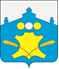 Администрация Григоровского сельсоветаБольшемурашкинского муниципального района Нижегородской областиПОСТАНОВЛЕНИЕ           27 сентября 2017 года                                                                                                    №   72О внесении изменений в постановление№ 5 от 08.04.11 года «Об утверждении Регламента«О порядке осуществления муниципального земельногоконтроля на территории Григоровского сельсоветаБольшемурашкинского муниципального района»(с внесенными в него изменениями №36 от 15.03.2012года»      В соответствии с Федеральным Законом от 18.07.2011 года № 294-ФЗ «О защите прав юридических лиц и индивидуальных предпринимателей при осуществлении государственного контроля (надзора) и муниципального контроля» ( в редакции Федерального закона от 03.07.2016 года № 277-ФЗ),  протестом Нижегородской межрайонной природоохранной прокуратуры от 04.09.2017 г. № 02-08-2017 администрация Григоровского сельсовета п о с т а н о в л я е т:1. Внести  изменения в постановление № 63 от 20.12.2010 года «Об утверждении Регламента «О порядке осуществления муниципального земельного контроля на территории Григоровского сельсовета Большемурашкинского муниципального района»:1.1. Пункт 5.3.2 регламента читать в новой редакции:         «5.3.2. Основанием для проведения внеплановой проверки является:1) истечение срока исполнения юридическим лицом, индивидуальным предпринимателем ранее выданного предписания об устранении выявленного нарушения обязательных требований и (или) требований, установленных муниципальными правовыми актами;1.1) поступление в орган государственного контроля (надзора), орган муниципального контроля заявления от юридического лица или индивидуального предпринимателя о предоставлении правового статуса, специального разрешения (лицензии) на право осуществления отдельных видов деятельности или разрешения (согласования) на осуществление иных юридически значимых действий, если проведение соответствующей внеплановой проверки юридического лица, индивидуального предпринимателя предусмотрено правилами предоставления правового статуса, специального разрешения (лицензии), выдачи разрешения (согласования);2) мотивированное представление должностного лица органа государственного контроля (надзора), органа муниципального контроля по результатам анализа результатов мероприятий по контролю без взаимодействия с юридическими лицами, индивидуальными предпринимателями, рассмотрения или предварительной проверки поступивших в органы государственного контроля (надзора), органы муниципального контроля обращений и заявлений граждан, в том числе индивидуальных предпринимателей, юридических лиц, информации от органов государственной власти, органов местного самоуправления, из средств массовой информации о следующих фактах:а) возникновение угрозы причинения вреда жизни, здоровью граждан, вреда животным, растениям, окружающей среде, объектам культурного наследия (памятникам истории и культуры) народов Российской Федерации, безопасности государства, а также угрозы чрезвычайных ситуаций природного и техногенного характера;б) причинение вреда жизни, здоровью граждан, вреда животным, растениям, окружающей среде, объектам культурного наследия (памятникам истории и культуры) народов Российской Федерации, безопасности государства, а также возникновение чрезвычайных ситуаций природного и техногенного характера;в) нарушение прав потребителей (в случае обращения в орган, осуществляющий федеральный государственный надзор в области защиты прав потребителей, граждан, права которых нарушены, при условии, что заявитель обращался за защитой (восстановлением) своих нарушенных прав к юридическому лицу, индивидуальному предпринимателю и такое обращение не было рассмотрено либо требования заявителя не были удовлетворены).2. Настоящее постановление разместить на официальном сайте администрации Григоровского сельсовета Большемурашкинского муниципального района Нижегородской области в информационно-телекоммуникационной сети Интернет.3.  Контроль за исполнением настоящего постановления оставляю за собой.   Глава администрации сельсовета                                А.Н.Тихонов